Publicado en Madrid el 27/03/2020 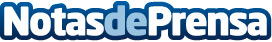 Nace #StopCorona, plataforma de startups y empresas tecnológicas para ayudar en la lucha contra el COVID-19Más de mil startups y compañías como Glovo, Carto o MASMOVIL se han sumado ya a esta plataforma solidaria, liderada por el fondo de inversión en startups Samaipata. Su objetivo es ser altavoz de iniciativas que puedan aportar su experiencia en el entorno de la tecnología y el análisis de datos para ganar la batalla sanitaria al virus y salvar más de 30.000 vidas en España en los próximos mesesDatos de contacto:MALÚ ARAGONÉS913022860Nota de prensa publicada en: https://www.notasdeprensa.es/nace-stopcorona-plataforma-de-startups-y Categorias: Internacional Nacional Medicina Finanzas Marketing Sociedad Emprendedores E-Commerce Ciberseguridad Recursos humanos Innovación Tecnológica http://www.notasdeprensa.es